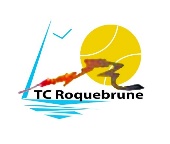 Horaires et site souhaités (cochez : plusieurs choix possibles) 					Horaires et site souhaités (cochez : plusieurs choix possibles)					NomNom Prénom PrénomDate de NaissanceDate de Naissance  N° de téléphone  N° de téléphone  N° de téléphone  N° de téléphone  N° de téléphone  N° de téléphoneVILLAGEBOUVERIEISSAMBRESVILLAGEBOUVERIEISSAMBRESLUNDI17h - 20hLUNDI17h - 20hMARDI17h -20hMARDI17h -20hMERCREDI9h - 12hMERCREDI9h - 12hMERCREDI13h – 19hMERCREDI13h – 19hJEUDI17h - 20hJEUDI17h - 20hVENDREDI17h -20hVENDREDI17h -20hSAMEDI9h – 12hSAMEDI9h – 12h